BOSANSKO - PODRINJSKI KANTON
MINISTARSTVO ZA PRIVREDUAPLIKACIONA FORMA ZA DOSTAVLJANJE PRIJEDLOGA PROJEKATAAPLIKACIONA FORMA ZA PROJEKTE Program podrške razvoju  turizma u Bosansko-podrinjskom kantonu Goraže, Program ruralnog razvoja, Program unaprijeđenja usluga javnih preduzeća, Program podsticaja poljoprivrednoj proizvodnji, Program podrške  privatnim preduzećima  i poduzetnicima  na području BPK Goražde, Program podrške razvoju  poduzetništva i obrta Ministarstva za privredu Bosansko-podrinjskog kantona, Program podrške razvoju  neprofitnih organizacija za 2022. godinu(Staviti znak ''x'' pored naziva programa u okviru kojeg je podnešen zahtjev)IZJAVA APLIKANTAAplikant, koji je predstavljen od strane ovlaštene osobe, je ovlašten za potpisivanje dokumenata od strane aplikanta, te u kontekstu podnešene aplikacije, izjavljuje da pod punom moralnom, materijalnom i krivičnom odgovornošću: da su podaci prikazani u aplikaciji tačni, objektivni i vjerodostojni;da je aplikant direktno odgovoran za pripremu, upravljanje i implementaciju aktivnosti koje su definisane u aplikaciji;da aplikant ispunjava uslove i kriterije koji su propisani programom utroška sredstava Ministarstva za privredu Bosansko-podrinjskog kantona Goražde za 2022. godinu (Program se nalazi na internet stranici www.bpkg.gov.ba) i da će državnu pomoć namjenski utrošiti u  skladu sa apliciranim projektom; aplikant, u cilju osiguranja finansijskih interesa Bosansko-podrinjskog kantona, prihvata da Ministarstvo provjerava podatke prikazane u aplikaciji prije dodjele granta kod drugih vladinih I nevladinih izvora.da će u slučaju poteškoća pri realizaciji projekta u predviđenom roku obratiti Ministarstvu za privredu BPK-a Goražde sa zahtjevom o promjeni namjene apliciranog projekta ili izvrši povrat dodijeljene državne pomoći.Potpisano od strane aplikanta:APLIKACIONA FORMAOPIS PROJEKTASAŽETAK PROJEKTA(U sažetku projekta aplikant je obavezan na maksimalno 1 stranici ukratko opisati ključne elemente dostavljenog prijedloga projekta. Informacije prikazane u sažetku predstavljaju sažetak informacija koje su detaljno opisane u odgovarajućim poglavljima iz aplikacione forme) CILJEVI PROJEKTA - NEOPHODNI POKAZATELJI KOJI SE ODNOSE NA RELEVANTNOST IZ SKALE ZA EVALUACIJU(U ovom dijelu, aplikant je obavezan opisati opšte i posebne/specifične ciljeve koji se planiraju ostvariti implementacijom predloženog projekta. Za opis ciljeva iskoristiti maksimalno 1 stranicu teksta. Posebno voditi pažnju o opštim i posebnim ciljevima koji su definisani u odgovarajućem programu Ministarstva za privredu u okviru kojeg je aplikant predložio prijedlog projekta.)  OPIS PROBLEMA - NEOPHODNI POKAZATELJI KOJI SE ODNOSE NA RELEVANTNOST IZ SKALE ZA EVALUACIJU(U ovom dijelu aplikant je obavezan prikazati detaljan opis problema koji se nastoji rješiti implementacijom projektnih aktivnosti. Opis problema prikazati na Maksimalno 1 stranici teksta. Koliko je moguće problem prikazati u kvantifikovanom (brojčanom) obliku i koristi koje se njegovim rješavanjem dobijaju) PROJEKTNE AKTIVNOSTI - NEOPHODNI POKAZATELJI KOJI SE ODNOSE NA RELEVANTNOST IZ SKALE ZA EVALUACIJUOpis očekivanih rezultata (Maksimalno 1 stranica)(Na maksimalno 1 stranici teksta opisati koji će se konkretni rezultati postići implementacijom projekta i kako i na koji naćin će se poboljšati situacija korisnika projekta. Potrebno je voditi računa o očekivanim ciljevima Programa Ministarstva za privredu u okviru kojeg je podnešen prijedlog projekta. Opis očekivanih rezultata potrebno je da sadrži kvantificirane rezultate koliko god je to moguće)Opis planiranih aktivnosti –neophodni pokazatelji koji se odnose na relevantnost iz skale za evaluaciju(Na maksimalno 5 stranica teksta potrebno je detaljno opisati svaku planiranu projektnu aktivnost, koja će biti poduzeta da se proizvede rezultat projekta.Za svaku aktivnost, ukoliko je moguće predstaviti njene rezultate. Za svaku aktivnost poželjno je navesti potrebni iznos sredstava za implementaciju)METODOLOGIJA IMPLEMENTACIJE PROJEKTA - NEOPHODNI POKAZATELJI KOJI SE ODNOSE NA METODOLOGIJU IZ SKALE ZA EVALUACIJU(Na maksimalno 2 stranici teksta opisati naćin na koji će se projekat implementirati, koja je uloga aplikanta u implementaciji i da li će ili na koji naćin u implementaciju projekta biti uključene druga pravna ili fizička lica)1.5.1.VREMENSKI PLAN IMPLEMENTACIJE PROJEKTA(Ukratko opisati vremenski plan implementacije projekta.Posebnu pažnju posvetiti vremenu implementacije pojedinačnih projektnih aktivnosti.Popuniti tabelu vremenskog okvira. Maksimalno vrijeme trajanja projekta je 9 mjeseci).Staviti x u odgovarajući mjesec ODRŽIVOST PROJEKTA - NEOPHODNI POKAZATELJI KOJI SE ODNOSE NA ODRŽIVOST IZ SKALE ZA EVALUACIJU(Na maksimalno 2 stranice teksta potrebno je opisati utjecaj projekta na rješavanje problema koji je naveden u prijedlogu projekta, održivost nakon prestanka finansiranja projekta i  moguće pozitivne multiplikativne efekte po sektor koji je definisan Programom Ministarstva za privredu u okviru kojeg je aplikant podnio prijedlog projekta.)ISKUSTVO U PROVOĐENJU PROJEKTA - NEOPHODNI POKAZATELJI KOJI SE ODNOSE NA FINANSIJSKI I OPERATIVNI KAPACITET APLIKANTA IZ SKALE ZA EVALUACIJU(Na maksimalno 1 stranicu teksta opisati iskustvo aplikanta u provođenju sličnih aktivnosti koje su predviđene projektom i tehničko znanje neophodno za implementaciju predloženog projekta) BUDŽET PROJEKTA I TROŠKOVNA EFIKASNOST2.1. BUDŽET PROJEKTA2.2. OČEKIVANI IZVORI SREDSTAVA2.2.1. Vlastiti izvori aplikanta(Napomena: U skladu sa programom ministarstva  za Poseban cilj broj:4 aplikanti  moraju  imati  vlastito  učešće  u iznosu  od 30%)2.2.2. Drugi izvori izuzev izvora ministarstva(Opisati koji su to drugi izvori sredstava koji će se koristiti u implementaciji projekta izuzev sredstava Ministarstva za privredu.)PODACI O APLIKANTUPodaci o aplikantu                                                                                    PEČAT I POTPIS ODGOVORNE OSOBE                                                                                        ___________________________NAZIV PROJEKTA(Upisati naziv projekta)LOKACIJA PROJEKTA(Upisati tačnu lokaciju,  MZ i općinu projekta)NAZIV POSEBNOG CILJA PROGRAMA PO KOME SE TRAŽE SREDSTVA(Zaokružitii poseban cilj programa)Poseban cilj broj: 3Poseban cilj  broj: 4IME APLIKANTA(Upisati naziv  aplikanta)PRAVNI STATUS APLIKANTA( upisati oblik pravnog statusa aplikanta)614 100Program podrške razvoju  turizma u Bosansko-podrinjskom kantonu Goraže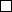 614 300Program ruralnog razvoja614400 HAP 001 Program unaprijeđenja usluga javnih preduzeća614500 Program podsticaja poljoprivrednoj proizvodnji 614500 Program podrške privatnim preduzećima i poduzetnicima na području BPK Goražde614500 POD 003Program podrške razvoju poduzetništva i obrtaUkupni troškovi projektaIznos koji je zahtjevan od ministarstva(U KM)(U KM)Vrijeme trajanja projekta:(U mjesecima)Kontakt informacije aplikanta:Poštanska adresa:Telefonski brojIme i prezime kontakt osobee-mail:ImePotpisPozicijaDatumPečat ili(ovjerena izjava)Naziv projektaCilj/ciljevi projektaOpis ciljnih grupa/ Finalni korisnici projektaOčekivani rezultatiGlavne aktivnostiAktivnost(naziv aktivnosti)MJESECMJESECMJESECMJESECMJESECMJESECAktivnost(naziv aktivnosti)12345667891011121.2.3.3.4.5.6.7.8.9.Opis aktivnosti/stavkaJedinica Količina jedinica Jedinična cijena KMUkupan iznos KM1. Ljudski resursiUkupno ljudski resursi2. Nabavka opremeUkupno oprema3. Administrativni troškoviUkupno administrativni troškovi4. Ostali troškoviUkupno ostali troškoviUKUPNO (1+2+3+4)Puni naziv aplikantaRegistracijski brojDatum registracijeMjesto registracijeZvanična adresa aplikantaNaziv banke kod koje aplikant ima otvoren bankovni računBroj bankovnog računaSjedište bankeOpis kadrovske i finansijske situacije aplikanta  (Opisati u kakvoj se trenutnoj ekonomskoj, kadrovskoj  i finansijskoj situaciji nalazi aplikant sa aspekta mogućnosti  implementacije projekta)Opis kadrovske i finansijske situacije aplikanta  (Opisati u kakvoj se trenutnoj ekonomskoj, kadrovskoj  i finansijskoj situaciji nalazi aplikant sa aspekta mogućnosti  implementacije projekta)8. PROVJERITE JESTE LI UZ   APLIKACIONU FORMU ZA PROJEKTE  PRILOŽILI:8. PROVJERITE JESTE LI UZ   APLIKACIONU FORMU ZA PROJEKTE  PRILOŽILI:8. PROVJERITE JESTE LI UZ   APLIKACIONU FORMU ZA PROJEKTE  PRILOŽILI:Poseban cilj 3Poseban cilj 31.Popunjen aplikacioni obrazac zahtjevaPopunjen aplikacioni obrazac zahtjeva2.Ovjerena izjava o namjenskom trošenju sredstava, iz aplikacione forme za projekteOvjerena izjava o namjenskom trošenju sredstava, iz aplikacione forme za projekte3.Uvjerenje (potvrda) ili izjava da bankovni račun nije u blokadi i  broj žiro – računa (samo  za one  subjekte koji su već registrovani)Uvjerenje (potvrda) ili izjava da bankovni račun nije u blokadi i  broj žiro – računa (samo  za one  subjekte koji su već registrovani)4.Rješenje o registraciji  za obrt, trgovinsku i ugostiteljsku djelatnost koje je izdao nadležni općinski/gradski organ i  da je registrovan u 2022.godini ( ne odnosi se na fizička  lica koji tek namjeravaju da se registruju u 2022.godini)Rješenje o registraciji  za obrt, trgovinsku i ugostiteljsku djelatnost koje je izdao nadležni općinski/gradski organ i  da je registrovan u 2022.godini ( ne odnosi se na fizička  lica koji tek namjeravaju da se registruju u 2022.godini)5.Uvjerenje  o izmirenim obavezama od Uprave za indirektno oporezivanje (ukoliko je u sistemu PDV-a), ( ne odnosi se na fizička  lica koji tek namjeravaju da se registruju u 2022.godini)Uvjerenje  o izmirenim obavezama od Uprave za indirektno oporezivanje (ukoliko je u sistemu PDV-a), ( ne odnosi se na fizička  lica koji tek namjeravaju da se registruju u 2022.godini)6.Uvjerenje o izmirenim porezima, naknadama i doprinosima (PIO/MIO i zdravstvo) na dan izdavanja uvjerenja -Uvjerenje Poreske uprave -ne dostavljati jer će potrebne podatke prikupiti resorno ministarstvo ( ne odnosi se na fizička  lica koji tek namjeravaju da se registruju u 2022.godini)Uvjerenje o izmirenim porezima, naknadama i doprinosima (PIO/MIO i zdravstvo) na dan izdavanja uvjerenja -Uvjerenje Poreske uprave -ne dostavljati jer će potrebne podatke prikupiti resorno ministarstvo ( ne odnosi se na fizička  lica koji tek namjeravaju da se registruju u 2022.godini)7.Uvjerenje o broju uposlenih radnika na dan izdavanja uvjerenja- Uvjerenje Poreske uprave-ne dostavljati jer će potrebne podatke prikupiti resorno ministarstvo ( ne odnosi se na fizička  lica koji tek namjeravaju da se registruju u 2022.godini)Uvjerenje o broju uposlenih radnika na dan izdavanja uvjerenja- Uvjerenje Poreske uprave-ne dostavljati jer će potrebne podatke prikupiti resorno ministarstvo ( ne odnosi se na fizička  lica koji tek namjeravaju da se registruju u 2022.godini)8ID broj aplikanta  (identifikacioni broj aplikanta) ( ne odnosi se na fizička  lica koji tek namjeravaju da se registruju u 2022.godini)ID broj aplikanta  (identifikacioni broj aplikanta) ( ne odnosi se na fizička  lica koji tek namjeravaju da se registruju u 2022.godini)9.Ovjerena Izjava da će se baviti registrovanim obrtom minimalno 3 godine od momenta dodjele sredstavaOvjerena Izjava da će se baviti registrovanim obrtom minimalno 3 godine od momenta dodjele sredstava10Obavještenje o razvrstavanju  pravnog lica po „Klasifikaciji djelatnosti Bosne i Hercegovine 2010” (Federalni zavod za statistiku) ( ne odnosi se na fizička  lica koji tek namjeravaju da se registruju u 2022.godini)Obavještenje o razvrstavanju  pravnog lica po „Klasifikaciji djelatnosti Bosne i Hercegovine 2010” (Federalni zavod za statistiku) ( ne odnosi se na fizička  lica koji tek namjeravaju da se registruju u 2022.godini)Napomena:  Fizička  lica koja  namjeravaju da se registruju u toku  2022.godine mogu  aplicirati putem  popunjenog  obrasca, te da imaju  biznis  plan za START – UP  obrt  i potvrdu  o  prebivalištu  na  području  BPK Goražde.Napomena:  Fizička  lica koja  namjeravaju da se registruju u toku  2022.godine mogu  aplicirati putem  popunjenog  obrasca, te da imaju  biznis  plan za START – UP  obrt  i potvrdu  o  prebivalištu  na  području  BPK Goražde.Poseban cilj 4.Poseban cilj 4.1.Popunjen aplikacioni obrazac za projektePopunjen aplikacioni obrazac za projekte2..Ovjerena izjava o namjenskom trošenju sredstava, iz aplikacione forme za projekteOvjerena izjava o namjenskom trošenju sredstava, iz aplikacione forme za projekte3.Uvjerenje (potvrda) ili izjava da bankovni račun nije u blokadi i  broj žiro – računaUvjerenje (potvrda) ili izjava da bankovni račun nije u blokadi i  broj žiro – računa4. Rješenje o registraciji  za obrt   koje je izdao nadležni općinski/gradski organ i da je registrovan zaključno sa 31.12.2021.godineRješenje o registraciji  za obrt   koje je izdao nadležni općinski/gradski organ i da je registrovan zaključno sa 31.12.2021.godine5.Uvjerenje  o izmirenim  poreznim obavezama od Uprave za indirektno oporezivanje (ukoliko je u sistemu PDV-a)Uvjerenje  o izmirenim  poreznim obavezama od Uprave za indirektno oporezivanje (ukoliko je u sistemu PDV-a)6.Uvjerenje o  izmirenim  porezima, naknadama i doprinosima (PIO/MIO i zdravstvo) zaključno sa 31.05.2022.godine -Uvjerenje Poreske uprave -ne dostavljati jer će potrebne podatke prikupiti resorno ministarstvoUvjerenje o  izmirenim  porezima, naknadama i doprinosima (PIO/MIO i zdravstvo) zaključno sa 31.05.2022.godine -Uvjerenje Poreske uprave -ne dostavljati jer će potrebne podatke prikupiti resorno ministarstvo7.Uvjerenje o broju uposlenih radnika na dan izdavanja uvjerenja- Uvjerenje Poreske uprave-ne dostavljati jer će potrebne podatke prikupiti resorno ministarstvoUvjerenje o broju uposlenih radnika na dan izdavanja uvjerenja- Uvjerenje Poreske uprave-ne dostavljati jer će potrebne podatke prikupiti resorno ministarstvo8.ID broj aplikanta  (identifikacioni broj aplikanta)ID broj aplikanta  (identifikacioni broj aplikanta)9.Obavještenje o razvrstavanju  pravnog lica po „Klasifikaciji djelatnosti Bosne i Hercegovine 2010” (Federalni zavod za statistiku)Obavještenje o razvrstavanju  pravnog lica po „Klasifikaciji djelatnosti Bosne i Hercegovine 2010” (Federalni zavod za statistiku)10.Ovjerena Izjava  o  vlastitom  učešću  u  iznosu  od 30 %Ovjerena Izjava  o  vlastitom  učešću  u  iznosu  od 30 %11.Ovjerena Izjava da će se baviti registrovanim obrtom minimalno 3 godine od momenta dodjele sredstavaOvjerena Izjava da će se baviti registrovanim obrtom minimalno 3 godine od momenta dodjele sredstava